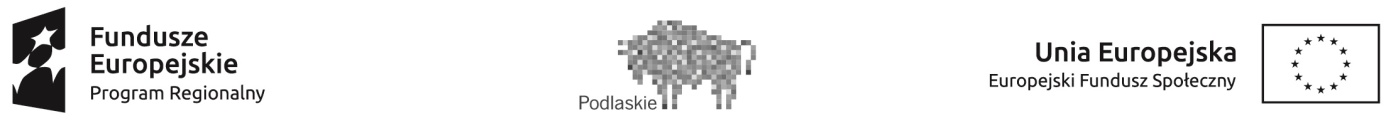 Miasto Sejnyzaprasza osoby, które ukończyły 60 lat oraz mieszkają w Sejnach na dni otwarte w Sejneńskim Klubie Seniora, który mieści się 
w Ratuszu przy ul. Piłsudskiego 25, pokój nr 17.Zapraszamy także seniorów na wózkach, lokal jest przystosowany do osób z niepełnosprawnościami, jest odpowiednia toaleta.W każdy wtorek w godzinach 15-19 będzie można spotkać się, 
aby rozmawiać, rozwijać swoją osobowość i swoje zainteresowania artystyczne i literackie, pograć w szachy, warcaby, brydża 
oraz gry planszowe.Wyremontowanie pomieszczeń oraz wyposażenie Klubu Seniora w Sejnach było możliwe dzięki realizacji „Programu Senior +”, w ramach wieloletniego programu SENIOR WIGOR na lata 2015-2020.  Projekt był realizowany w okresie 
od 1 lipca do 31 grudnia 2019 roku.W ramach drugiego  projektu o nazwie SAS, od 1.10.2019 do 30.04.2022 – przez okres 31 miesięcy -  są prowadzone zajęcia w Klubie Seniora.  
Projekt SAS jest  finansowany ze środków Europejskiego Funduszu Społecznego, w ramach Regionalnego Programu Operacyjnego Województwa Podlaskiego 
na lata 2014-2020.